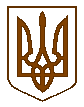 Баришівська селищна рада Броварського районуКиївської областіVIII скликанняР І Ш Е Н Н Я24.09.2021                                                                                           № проєктПро надання дозволу відділу освіти, молоді та спорту Баришівської селищної ради комп’ютерної техніки        Керуючись  ст.ст. 26,60 Закону України «Про місцеве самоврядування в Україні», на виконання положень Бюджетного  кодексу України, Закону України «Про бухгалтерський облік та фінансову звітність в Україні», відповідно до  затверджених типових форм з обліку та списання основних засобів суб’єктами державного сектору та порядку їх списання ,   спільного наказу Державного казначейства України та Міністерства економіки  України від  10  серпня 2001 року N 142/181"Про затвердження Типової інструкції про порядок списання матеріальних  цінностей  з балансу бюджетних установ",  зареєстрованої в Міністерстві юстиції України  5  вересня  2001  року  за N787/5978, розглянувши клопотання генерального директора комунального некомерційного  підприємства  «Баришівська багатопрофільна лікарня» від 17.08.2021 №131, враховуючи Постанову Кабінету Міністрів України « Про внесення змін до Порядку списання об’єктів державної власності» від 09.09.2020 р.№814, розглянувши клопотання відділу освіти, молоді та спорту селищної ради від 06.09.2021 №01-17/839,840, 841, у зв’язку з    визначенням непридатності  обладнання і встановленням неможливості та  неефективності проведення відновлювального  ремонту та  акти обстеження (технічні висновки №1, №2 та №3 від  16.02.2021 про непридатність обладнання (приладів) до експлуатації наданий ТОВ «ЕКО – САН ПОЛТАВА», селищна рада в и р і ш и л а:Надати дозвіл  відділу освіти, молоді та спорту селищної ради на списання фізично та морально зношених  основних засобів, а саме:1.1 що знаходиться в користуванні Волошинівського навчально – виховного комплексу ім..Руслана Лужевського:- навчального комп’ютерного комплексу для кабінету інформатики (10+1) штук, вартістю 7471,82 грн.(сім тисяч чотириста сімдесят одна гривня 82 копійки) за штуку,  2011 року, з інвентарним номером 10480087, первісною вартістю за комплект 82190,00 грн.(вісімдесят дві тисячі сто дев’яносто гривень 00 копійок),;1.2 що знаходиться в користуванні Бзівського навчально _ виховного комплексу:- комп’ютера б/у 2012 року , з інвентарним номером 10480125, первісною вартістю 1500, 00 грн.(одна тисяча п’ятсот гривень 00 коп.). на який нараховано  95% зносу;- комп’ютера б/у 2012 року , з інвентарним номером 10480126, первісною вартістю 1500, 00 грн.(одна тисяча п’ятсот гривень 00 коп.). на який нараховано  95% зносу;- комп’ютера б/у 2012 року , з інвентарним номером 10480128, первісною вартістю 1500, 00 грн.(одна тисяча п’ятсот гривень 00 коп.). на який нараховано  95% зносу;1.3 що знаходиться у користуванні Лукашівського навчально –виховного комплексу:- комп’ютера б/у 2016 року , з інвентарним номером 10480166, первісною вартістю 850, 00 грн.(вісімсот гривень 00 коп.). на який нараховано  45% зносу;- комп’ютера б/у 2016 року , з інвентарним номером 10480167, первісною вартістю 850, 00 грн.(вісімсот гривень 00 коп.). на який нараховано  45% зносу;- комп’ютера б/у 2016 року , з інвентарним номером 10480168, первісною вартістю 850, 00 грн.(вісімсот гривень 00 коп.). на який нараховано  45% зносу.2. Відділу освіти, молоді та спорту селищної ради  провести списання майна, яке знаходиться на балансі   згідно чинного законодавства:- усі матеріали, які придатні для подальшого використання, оприбуткувати на відповідних рахунках бухгалтерського обліку, а непридатні матеріали, оприбуткувати як вторинну сировину і здати установі, на яку покладено збір такої сировини;     - кошти, отримані від списання основних засобів направити на придбання нових основних засобів або на відновлення основних засобів, які обліковуються на балансі установи;- в двомісячний термін проінформувати селищну раду  про списання та використання коштів від списання основних засобів .3.Контроль за виконанням рішення покласти  на постійну комісію селищної ради з питань законності і правопорядку, комунальної власності, транспорту та зв’язку. Селищний голова                                                    Олександр ВАРЕНІЧЕНКО